  Missy Greene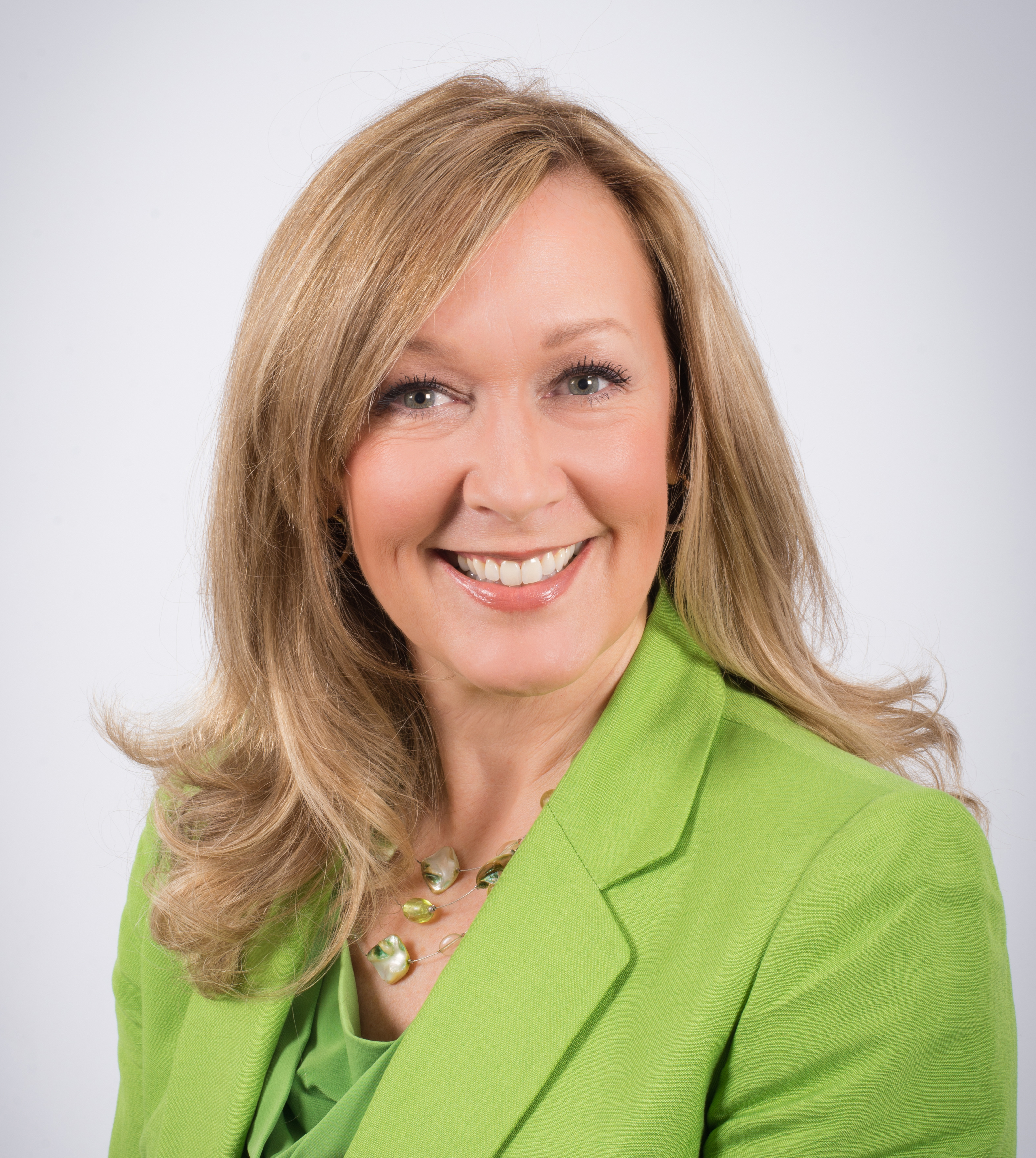 Melissa Greene is SETDA’s Director of Strategic Partnerships.  She brings experience from her time at the New York State Education agency in teacher and leader preparation, grantmaking, not-for-profit organization management, and professional development for educators.  She currently works with the private sector and other non-profit organizations to advance SETDA’s mission to improve education through technology policy and practice.